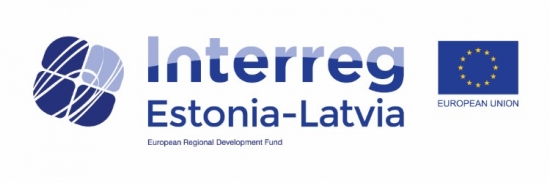 Project No 48 Estonian Latvian Entrepreneurs cooperation platformProgram meExperience exchange visit for Estonian entrepreneurs 5 – 6 October, 2017and Seminar for Estonian and Latvian entrepreneurs 5 October, 2017The First Day - 5 OktoberThe First Day - 5 Oktober11:00– 12:00Lamprey fishing and processing LTD „Krupis” Zvejnieku iela 22, Carnikavas novads  Coffee and lamprey tasting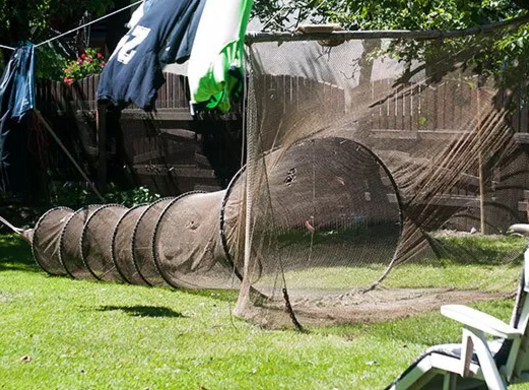 12:00 -13:00Carnikava Local History Museum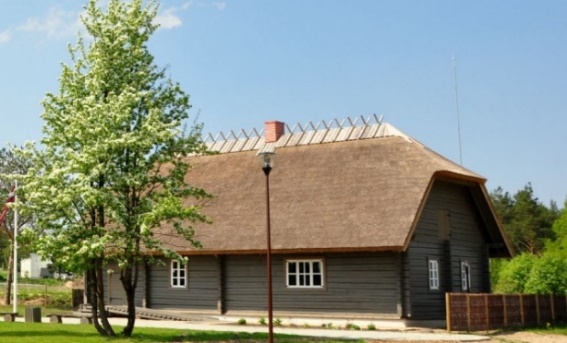 13:30 –14:30Lunch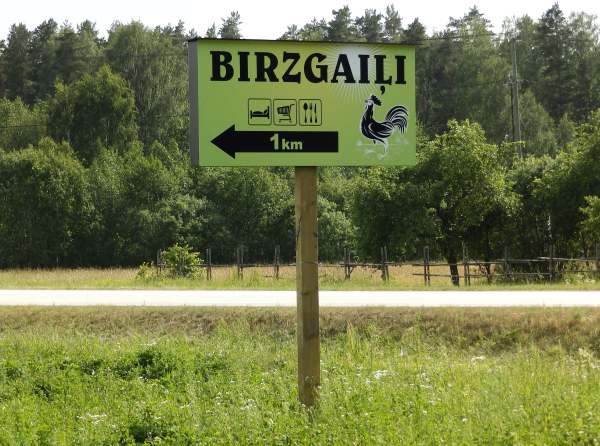 Place of implementation of various LIDER projects, related to the diversification of leisure activities14:45Peat extraction and processing company LTD "Lauga"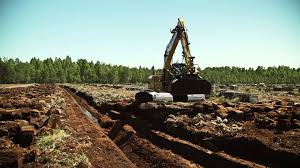 16:00 – 16:30Arrival in the guesthouse "Vecmuiža" and coffeehttp://vecmuiza.lv/ Zaķi, Liepupes pag., Salacgrīvas novads16:30 – 19:00Workshop for Latvian and Estonian entrepreneursInformation about planed project activities Anneli RoosaluCooperation between Municipality and entrepreneurs. Chairman of Salacgriva County Council Dagnis Straubergs.Coastal business importance for smart development Edgars Pudzis Riga Technical UniversityDiscussion - to initiate cross-border cooperation between entrepreneurs- to get new ideas.19:30DinnerThe Second Day  6 OktoberThe Second Day  6 Oktober08:30 – 09:30Breakfast10:00 – 11:00Arnis Preiss Ceramic workshop and bee products (degustation)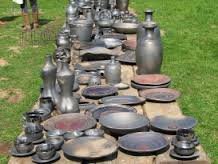 11:30 – 13:00Domestic producer of meat SIA “Bišu zeme”(Degustation)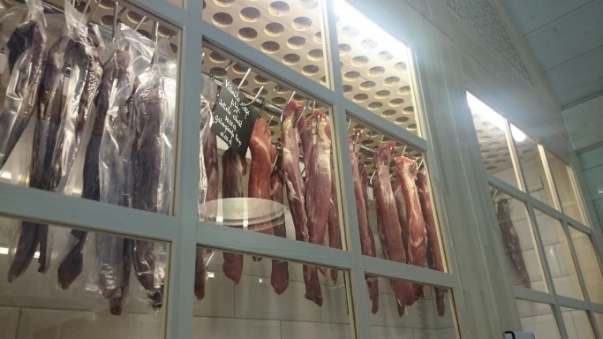 13:30 – 15:00Co-working space “Ņirbulis” in Salacgriva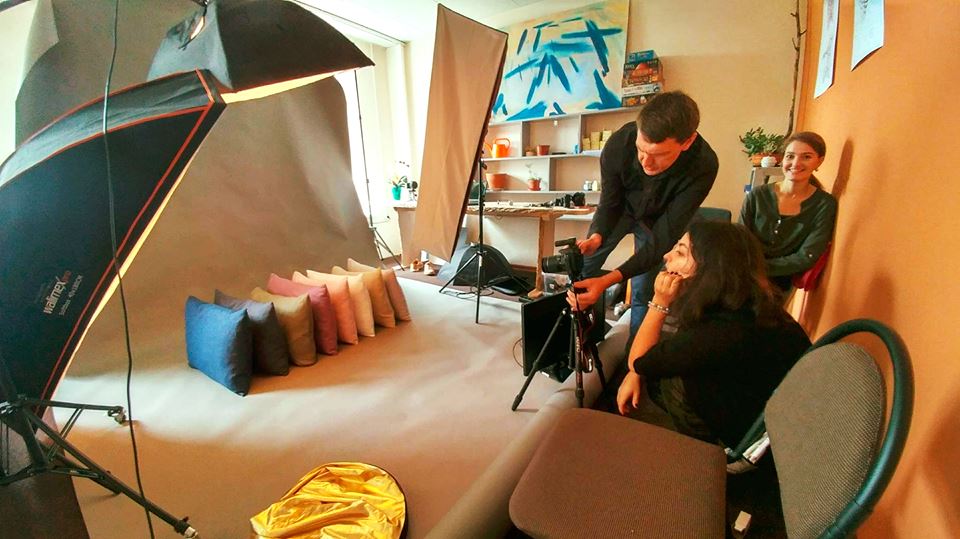 15:00 –16:00Fishing farm with an additional offer for tourists “J.A.K.I.” (Lunch - Salmon soup made on campfire)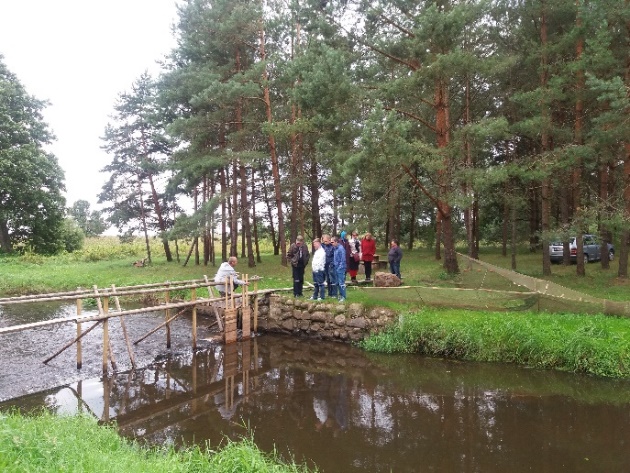 16:00Marketing center “Made in Salacgriva”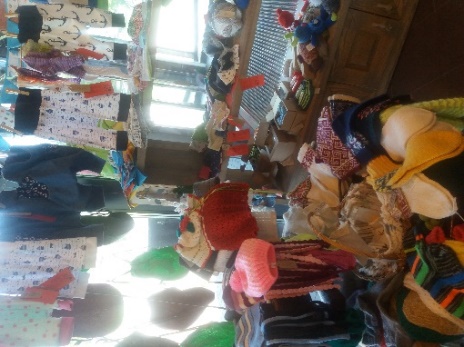 